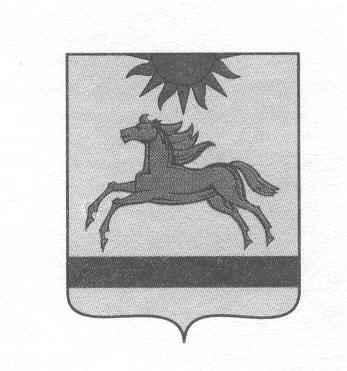 АДМИНИСТРАЦИЯ АРГАЯШСКОГО МУНИЦИПАЛЬНОГО РАЙОНАЧЕЛЯБИНСКОЙ ОБЛАСТИПОСТАНОВЛЕНИЕ" 20 " декабря  2023 г. 						№ 1414Об утверждении программы профилактики нарушений обязательных требований в сфере муниципального жилищного контроля в 2024 годуВ соответствии со статьей 16 Федерального закона от 6 октября 2003 года № 131-ФЗ «Об общих принципах организации местного самоуправления в Российской Федерации», с требованиями статьи 44 Федерального закона от 31 июля 2020 года № 248-ФЗ «О государственном контроле (надзоре) и муниципальном контроле в Российской Федерации», руководствуясь Уставом Аргаяшского муниципального района,администрация Аргаяшского муниципального района ПОСТАНОВЛЯЕТ:1. Утвердить Программу профилактики нарушений обязательных требований в сфере муниципального жилищного контроля в 2024 году.2. Опубликовать постановление на официальном сайте Аргаяшского муниципального района.3. Контроль за исполнением настоящего постановления возложить на заместителя главы муниципального района, начальника управления строительства, инженерной инфраструктуры, дорожного хозяйства и транспорта А.З.Ишкильдина.Глава Аргаяшскогомуниципального района 							    И.В.ИшимовСОГЛАСОВАНО:Заместитель главы муниципальногорайона, начальник управлениястроительства, инженернойинфраструктуры, дорожного хозяйстваи транспорта						         А.З.ИшкильдинНачальник правового отдела						            Л.И.АккуловаКурбанова Диляфруз ЯнаховнаПРОГРАММАпрофилактики рисков причинения вреда (ущерба)охраняемым законом ценностямпри осуществлении муниципального жилищного контроля на 2024 годПаспортпрограммы1. Анализ текущего состояния осуществления муниципальногожилищного контроля1.1. В зависимости от объекта, в отношении которого осуществляется муниципальный жилищный контроль, выделяются следующие типы контролируемых лиц: - юридические лица и индивидуальные предприниматели, осуществляющие управление многоквартирными домами, в которых имеются жилые помещения муниципальной формы собственности;- ресурсоснабжающие организации;- граждане, осуществляющие пользование помещениями муниципального жилищного фонда на основании договоров найма жилых помещений.- принятия предусмотренных законодательством Российской Федерации мер по пресечению и (или) устранению выявленных нарушений, а также систематического наблюдения за исполнением обязательных требований;- организации и проведения мероприятий по профилактике рисков причинения вреда (ущерба) охраняемым законом ценностям;- организации и проведения мероприятий по контролю, осуществляемых без взаимодействия с юридическими лицами, индивидуальными предпринимателями.1.2.  Обзор по виду муниципального контроля.Муниципальный жилищный контроль - это деятельность органа местного самоуправления, уполномоченного на организацию и проведение на территории Аргаяшского муниципального района проверок соблюдения юридическими лицами, индивидуальными предпринимателями и гражданами обязательных требований, установленных в отношении муниципального жилищного фонда федеральными законами и законами субъектов Российской Федерации в области жилищных отношений, а также муниципальными правовыми актами.   1.3. Подконтрольные субъекты:- юридические лица, индивидуальные предприниматели и граждане, осуществляющие эксплуатацию жилищного фонда.1.4. Анализ и оценка рисков причинения вреда охраняемым законом ценностям.Мониторинг состояния подконтрольных субъектов в сфере жилищного законодательства выявил, что ключевыми и наиболее значимыми рисками являются нарушения, предусмотренные частью 2 статьи 162 Жилищного кодекса Российской Федерации, а именно - ненадлежащее исполнение услуги по управлению многоквартирным домом и (или) выполнение работ по содержанию и ремонту общего имущества в таком доме.Одной из причин вышеуказанных нарушений является различное толкование юридическими лицами и индивидуальными предпринимателями действующего жилищного законодательства и позиция подконтрольных субъектов о необязательности соблюдения этих требований.Наиболее значимым риском является факт причинения вреда объектам жилищного фонда вследствие нарушения жилищного законодательства, контролируемым лицом, в том числе вследствие действий (бездействия) должностных лиц контролируемого лица, и (или) иными лицами, действующими на основании договорных отношений с контролируемым лицом.Проведение профилактических мероприятий, направленных на соблюдение подконтрольными субъектами обязательных требований жилищного законодательства, на побуждение подконтрольных субъектов к добросовестности, будет способствовать повышению их ответственности, а также снижению количества совершаемых нарушений. 2. Характеристика проблем, на решение которых направленапрограмма профилактики2.1. К основным проблемам в жилищной сфере относится нарастающий износ жилищного фонда и инженерных коммуникаций, слабое развитие конкуренции на рынке управляющих организаций, низкое качество услуг, предоставляемых населению, наряду с высокой стоимостью услуг.3. Цели и задачи реализации программы профилактики3.1. Профилактика рисков причинения вреда (ущерба) охраняемым законом ценностям направлена на достижение следующих основных целей:1) стимулирование добросовестного соблюдения обязательных требований всеми контролируемыми лицами;2) устранение условий, причин и факторов, способных привести к нарушениям обязательных требований и (или) причинению вреда (ущерба) охраняемым законом ценностям;3) создание условий для доведения обязательных требований до контролируемых лиц, повышение информированности о способах их соблюдения.3.2. Задачами Программы являются: - укрепление системы профилактики нарушений обязательных требований; - выявление причин, факторов и условий, способствующих нарушениям обязательных требований, разработка мероприятий, направленных на устранение нарушений обязательных требований; - формирование одинакового понимания обязательных требований у всех участников контрольной деятельности.4. Перечень профилактических мероприятий, сроки (периодичность) проведения5. Показатели результативности и эффективности программы профилактики рисков причинения вреда (ущерба)Реализация программы профилактики способствует:- увеличению доли контролируемых лиц, соблюдающих обязательные требования жилищного законодательства;- повышению качества предоставляемых жилищно-коммунальных услуг;- развитию системы профилактических мероприятий.Наименование программыПрограмма профилактики рисков причинения вреда (ущерба) охраняемым законом ценностям при осуществлении муниципального жилищного контроля (далее – программа профилактики)Правовые основания разработки программыФедеральный законот31.07.2020№ 248-ФЗ«О государственномконтроле(надзоре)имуниципальномконтроле вРоссийскойФедерации, Федеральный закон от 11.06.2021
№ 170-ФЗ «О внесении изменений в отдельные законодательные акты Российской Федерации в связи с принятием Федерального закона «О государственном контроле (надзоре) и муниципальном контроле в Российской Федерации»Разработчик программыАдминистрация Аргаяшского муниципального района (далее – Администрация)Цель программы1. Устранение причин, факторов и условий, способствующих причинению или возможному причинению вреда (ущерба) охраняемым законом ценностям и нарушению обязательных требований, снижение рисков их возникновения.2. Снижение административной нагрузки на подконтрольные субъекты.3. Повышение результативности и эффективности контрольной деятельности в сфере жилищно-коммунального хозяйства.Задачи программы1. Предотвращение рисков причинения вреда охраняемым законом ценностям. 2. Проведение профилактических мероприятий, направленных на предотвращение причинения вреда охраняемым законом ценностям. 3. Информирование, консультирование контролируемых лиц с использованием информационно-телекоммуникационных технологий. 4. Обеспечение доступности информации об обязательных требованиях и необходимых мерах по их исполнениюСрок реализации программы профилактики2024 годОжидаемые результаты реализации программы1. Увеличение числа контролируемых лиц, соблюдающих при осуществлении деятельности обязательные требования жилищного законодательства, в том числе за обеспечением надлежащего содержания общего имущества собственников помещений в многоквартирных домах.2. Повышение качества предоставляемых услуг населению.3. Повышение правосознания и правовой культуры контролируемых лиц.№ п/п Наименование формы мероприятияСрок (периодичность) проведения мероприятияОтветственный исполнитель1. Информирование1. Информирование1. Информирование1. Информирование11Актуализация и размещение в сети «Интернет» на официальном сайте https://argayash.ru/:а) перечня нормативных правовых актов, содержащих обязательные требования, оценка соблюдения которых осуществляется в рамках муниципального жилищного контроляб) материалов, информационных писем, руководств по соблюдению обязательных требованийв) перечня индикаторов риска нарушения обязательных требованийг) программы профилактики рисков причинения вреда (ущерба) охраняемым законом ценностямНе позднее 5 рабочих дней с момента изменения действующего законодательстваНе реже 2 раз в годНе позднее 10 рабочих дней после их утвержденияНе позднее 25 декабря предшествующего годаСпециалист администрации, к должностным обязанностям которого относится осуществление муниципального контроля2. Объявление предостережения2. Объявление предостережения2. Объявление предостережения2. Объявление предостережения21Выдача контролируемому лицу предостережения о недопустимости нарушений обязательных требований при осуществлении деятельностиПри принятии решения должностными лицами, уполномоченными на осуществление муниципального жилищного контроляСпециалист администрации, к должностным обязанностям которого относится осуществление муниципального контроля3. Консультирование3. Консультирование3. Консультирование3. Консультирование31Консультирование контролируемых лиц и их представителей по вопросам, связанным с организацией и осуществлением муниципального жилищного контроля:1) порядок проведения контрольных мероприятий;2) порядок осуществления профилактических мероприятий;3) порядок принятия решений по итогам контрольных мероприятий;4) порядок обжалования решений Контрольного органа.По запросуВ форме устных и письменных разъясненийСпециалист администрации, к должностным обязанностям которого относится осуществление муниципального контроля4. Профилактический визит4. Профилактический визит4. Профилактический визит4. Профилактический визит41Профилактическая беседа по месту осуществления деятельности контролируемого лица либо путем использования видеоконференции-связи3 квартал 2024 годаСпециалист администрации, к должностным обязанностям которого относится осуществление муниципального контроля